НАСТАВИ КАО ШТО ЈЕ ЗАПОЧЕТО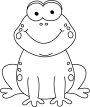 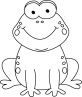 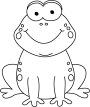 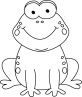 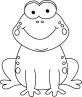 .........1......	....+....	    .......2..........   .=.	     .......3..........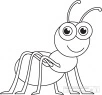 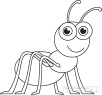 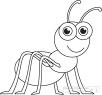 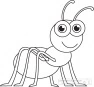 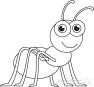 .............................................................................................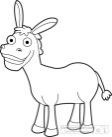 .................................................................................................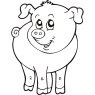 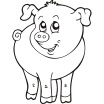 ..................................................................................................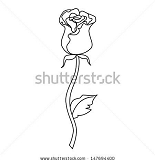 ..................................................................................................ОБОЈИ ТАЧАН БРОЈ ЦВЕТОВА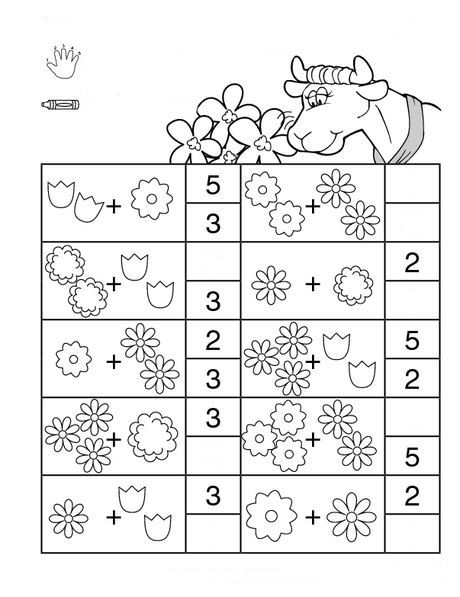 